附件1武汉市2022届大中专毕业生一次性求职创业补贴申请表基本信息姓名王晚珍王晚珍王晚珍王晚珍王晚珍王晚珍王晚珍王晚珍王晚珍王晚珍王晚珍王晚珍性别性别性别性别性别性别性别女女女女女民族民族民族汉汉汉汉汉汉汉汉汉汉汉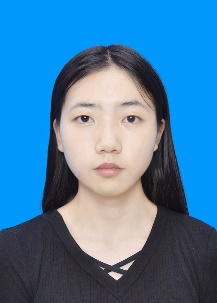 基本信息生源地湖北省  麻城  市（县）湖北省  麻城  市（县）湖北省  麻城  市（县）湖北省  麻城  市（县）湖北省  麻城  市（县）湖北省  麻城  市（县）湖北省  麻城  市（县）湖北省  麻城  市（县）湖北省  麻城  市（县）湖北省  麻城  市（县）湖北省  麻城  市（县）湖北省  麻城  市（县）湖北省  麻城  市（县）湖北省  麻城  市（县）湖北省  麻城  市（县）湖北省  麻城  市（县）湖北省  麻城  市（县）湖北省  麻城  市（县）湖北省  麻城  市（县）湖北省  麻城  市（县）湖北省  麻城  市（县）湖北省  麻城  市（县）湖北省  麻城  市（县）湖北省  麻城  市（县）湖北省  麻城  市（县）湖北省  麻城  市（县）湖北省  麻城  市（县）湖北省  麻城  市（县）湖北省  麻城  市（县）湖北省  麻城  市（县）湖北省  麻城  市（县）湖北省  麻城  市（县）湖北省  麻城  市（县）湖北省  麻城  市（县）湖北省  麻城  市（县）湖北省  麻城  市（县）湖北省  麻城  市（县）湖北省  麻城  市（县）基本信息身份证号44221111888111220000011004442226622233基本信息所在院系电信工程学院电信工程学院电信工程学院电信工程学院电信工程学院电信工程学院电信工程学院电信工程学院电信工程学院电信工程学院电信工程学院电信工程学院电信工程学院电信工程学院电信工程学院电信工程学院电信工程学院电信工程学院电信工程学院电信工程学院电信工程学院电信工程学院学号学号学号学号190305001190305001190305001190305001190305001190305001190305001190305001190305001190305001190305001190305001基本信息学历□1.中专（技校）□2.职业高中  ☑3.大专□4.本科  □5.硕士研究生  □6.博士研究生□1.中专（技校）□2.职业高中  ☑3.大专□4.本科  □5.硕士研究生  □6.博士研究生□1.中专（技校）□2.职业高中  ☑3.大专□4.本科  □5.硕士研究生  □6.博士研究生□1.中专（技校）□2.职业高中  ☑3.大专□4.本科  □5.硕士研究生  □6.博士研究生□1.中专（技校）□2.职业高中  ☑3.大专□4.本科  □5.硕士研究生  □6.博士研究生□1.中专（技校）□2.职业高中  ☑3.大专□4.本科  □5.硕士研究生  □6.博士研究生□1.中专（技校）□2.职业高中  ☑3.大专□4.本科  □5.硕士研究生  □6.博士研究生□1.中专（技校）□2.职业高中  ☑3.大专□4.本科  □5.硕士研究生  □6.博士研究生□1.中专（技校）□2.职业高中  ☑3.大专□4.本科  □5.硕士研究生  □6.博士研究生□1.中专（技校）□2.职业高中  ☑3.大专□4.本科  □5.硕士研究生  □6.博士研究生□1.中专（技校）□2.职业高中  ☑3.大专□4.本科  □5.硕士研究生  □6.博士研究生□1.中专（技校）□2.职业高中  ☑3.大专□4.本科  □5.硕士研究生  □6.博士研究生□1.中专（技校）□2.职业高中  ☑3.大专□4.本科  □5.硕士研究生  □6.博士研究生□1.中专（技校）□2.职业高中  ☑3.大专□4.本科  □5.硕士研究生  □6.博士研究生□1.中专（技校）□2.职业高中  ☑3.大专□4.本科  □5.硕士研究生  □6.博士研究生□1.中专（技校）□2.职业高中  ☑3.大专□4.本科  □5.硕士研究生  □6.博士研究生□1.中专（技校）□2.职业高中  ☑3.大专□4.本科  □5.硕士研究生  □6.博士研究生□1.中专（技校）□2.职业高中  ☑3.大专□4.本科  □5.硕士研究生  □6.博士研究生□1.中专（技校）□2.职业高中  ☑3.大专□4.本科  □5.硕士研究生  □6.博士研究生□1.中专（技校）□2.职业高中  ☑3.大专□4.本科  □5.硕士研究生  □6.博士研究生□1.中专（技校）□2.职业高中  ☑3.大专□4.本科  □5.硕士研究生  □6.博士研究生□1.中专（技校）□2.职业高中  ☑3.大专□4.本科  □5.硕士研究生  □6.博士研究生□1.中专（技校）□2.职业高中  ☑3.大专□4.本科  □5.硕士研究生  □6.博士研究生□1.中专（技校）□2.职业高中  ☑3.大专□4.本科  □5.硕士研究生  □6.博士研究生□1.中专（技校）□2.职业高中  ☑3.大专□4.本科  □5.硕士研究生  □6.博士研究生□1.中专（技校）□2.职业高中  ☑3.大专□4.本科  □5.硕士研究生  □6.博士研究生□1.中专（技校）□2.职业高中  ☑3.大专□4.本科  □5.硕士研究生  □6.博士研究生□1.中专（技校）□2.职业高中  ☑3.大专□4.本科  □5.硕士研究生  □6.博士研究生□1.中专（技校）□2.职业高中  ☑3.大专□4.本科  □5.硕士研究生  □6.博士研究生□1.中专（技校）□2.职业高中  ☑3.大专□4.本科  □5.硕士研究生  □6.博士研究生□1.中专（技校）□2.职业高中  ☑3.大专□4.本科  □5.硕士研究生  □6.博士研究生□1.中专（技校）□2.职业高中  ☑3.大专□4.本科  □5.硕士研究生  □6.博士研究生□1.中专（技校）□2.职业高中  ☑3.大专□4.本科  □5.硕士研究生  □6.博士研究生□1.中专（技校）□2.职业高中  ☑3.大专□4.本科  □5.硕士研究生  □6.博士研究生□1.中专（技校）□2.职业高中  ☑3.大专□4.本科  □5.硕士研究生  □6.博士研究生□1.中专（技校）□2.职业高中  ☑3.大专□4.本科  □5.硕士研究生  □6.博士研究生□1.中专（技校）□2.职业高中  ☑3.大专□4.本科  □5.硕士研究生  □6.博士研究生□1.中专（技校）□2.职业高中  ☑3.大专□4.本科  □5.硕士研究生  □6.博士研究生联系信息手机号1777766226333113300077电子邮箱电子邮箱电子邮箱电子邮箱电子邮箱2516581893@qq.com2516581893@qq.com2516581893@qq.com2516581893@qq.com2516581893@qq.com2516581893@qq.com2516581893@qq.com2516581893@qq.com2516581893@qq.com2516581893@qq.com2516581893@qq.com2516581893@qq.com2516581893@qq.com2516581893@qq.com2516581893@qq.com2516581893@qq.com2516581893@qq.com联系信息家庭住址湖北省麻城市顺河镇垸店村一组余王石14号湖北省麻城市顺河镇垸店村一组余王石14号湖北省麻城市顺河镇垸店村一组余王石14号湖北省麻城市顺河镇垸店村一组余王石14号湖北省麻城市顺河镇垸店村一组余王石14号湖北省麻城市顺河镇垸店村一组余王石14号湖北省麻城市顺河镇垸店村一组余王石14号湖北省麻城市顺河镇垸店村一组余王石14号湖北省麻城市顺河镇垸店村一组余王石14号湖北省麻城市顺河镇垸店村一组余王石14号湖北省麻城市顺河镇垸店村一组余王石14号湖北省麻城市顺河镇垸店村一组余王石14号湖北省麻城市顺河镇垸店村一组余王石14号湖北省麻城市顺河镇垸店村一组余王石14号湖北省麻城市顺河镇垸店村一组余王石14号湖北省麻城市顺河镇垸店村一组余王石14号湖北省麻城市顺河镇垸店村一组余王石14号湖北省麻城市顺河镇垸店村一组余王石14号湖北省麻城市顺河镇垸店村一组余王石14号湖北省麻城市顺河镇垸店村一组余王石14号湖北省麻城市顺河镇垸店村一组余王石14号湖北省麻城市顺河镇垸店村一组余王石14号湖北省麻城市顺河镇垸店村一组余王石14号湖北省麻城市顺河镇垸店村一组余王石14号湖北省麻城市顺河镇垸店村一组余王石14号湖北省麻城市顺河镇垸店村一组余王石14号湖北省麻城市顺河镇垸店村一组余王石14号湖北省麻城市顺河镇垸店村一组余王石14号湖北省麻城市顺河镇垸店村一组余王石14号湖北省麻城市顺河镇垸店村一组余王石14号湖北省麻城市顺河镇垸店村一组余王石14号湖北省麻城市顺河镇垸店村一组余王石14号湖北省麻城市顺河镇垸店村一组余王石14号湖北省麻城市顺河镇垸店村一组余王石14号湖北省麻城市顺河镇垸店村一组余王石14号湖北省麻城市顺河镇垸店村一组余王石14号湖北省麻城市顺河镇垸店村一组余王石14号湖北省麻城市顺河镇垸店村一组余王石14号湖北省麻城市顺河镇垸店村一组余王石14号湖北省麻城市顺河镇垸店村一组余王石14号湖北省麻城市顺河镇垸店村一组余王石14号湖北省麻城市顺河镇垸店村一组余王石14号湖北省麻城市顺河镇垸店村一组余王石14号湖北省麻城市顺河镇垸店村一组余王石14号联系信息紧急联系人王在诗王在诗王在诗王在诗王在诗王在诗王在诗王在诗王在诗王在诗王在诗王在诗王在诗王在诗王在诗王在诗王在诗王在诗王在诗王在诗王在诗王在诗手机号手机号手机号手机号手机号11133222773370426申报信息申请对象类别□1.城乡低保家庭毕业生□2.贫困残疾人家庭毕业生（如享受低保）□1.城乡低保家庭毕业生□2.贫困残疾人家庭毕业生（如享受低保）□1.城乡低保家庭毕业生□2.贫困残疾人家庭毕业生（如享受低保）□1.城乡低保家庭毕业生□2.贫困残疾人家庭毕业生（如享受低保）□1.城乡低保家庭毕业生□2.贫困残疾人家庭毕业生（如享受低保）□1.城乡低保家庭毕业生□2.贫困残疾人家庭毕业生（如享受低保）□1.城乡低保家庭毕业生□2.贫困残疾人家庭毕业生（如享受低保）□1.城乡低保家庭毕业生□2.贫困残疾人家庭毕业生（如享受低保）□1.城乡低保家庭毕业生□2.贫困残疾人家庭毕业生（如享受低保）□1.城乡低保家庭毕业生□2.贫困残疾人家庭毕业生（如享受低保）□1.城乡低保家庭毕业生□2.贫困残疾人家庭毕业生（如享受低保）□1.城乡低保家庭毕业生□2.贫困残疾人家庭毕业生（如享受低保）□1.城乡低保家庭毕业生□2.贫困残疾人家庭毕业生（如享受低保）□1.城乡低保家庭毕业生□2.贫困残疾人家庭毕业生（如享受低保）□1.城乡低保家庭毕业生□2.贫困残疾人家庭毕业生（如享受低保）□1.城乡低保家庭毕业生□2.贫困残疾人家庭毕业生（如享受低保）□1.城乡低保家庭毕业生□2.贫困残疾人家庭毕业生（如享受低保）□1.城乡低保家庭毕业生□2.贫困残疾人家庭毕业生（如享受低保）□1.城乡低保家庭毕业生□2.贫困残疾人家庭毕业生（如享受低保）□1.城乡低保家庭毕业生□2.贫困残疾人家庭毕业生（如享受低保）□1.城乡低保家庭毕业生□2.贫困残疾人家庭毕业生（如享受低保）□1.城乡低保家庭毕业生□2.贫困残疾人家庭毕业生（如享受低保）□1.城乡低保家庭毕业生□2.贫困残疾人家庭毕业生（如享受低保）□1.城乡低保家庭毕业生□2.贫困残疾人家庭毕业生（如享受低保）□1.城乡低保家庭毕业生□2.贫困残疾人家庭毕业生（如享受低保）□1.城乡低保家庭毕业生□2.贫困残疾人家庭毕业生（如享受低保）□1.城乡低保家庭毕业生□2.贫困残疾人家庭毕业生（如享受低保）□1.城乡低保家庭毕业生□2.贫困残疾人家庭毕业生（如享受低保）□1.城乡低保家庭毕业生□2.贫困残疾人家庭毕业生（如享受低保）□1.城乡低保家庭毕业生□2.贫困残疾人家庭毕业生（如享受低保）□1.城乡低保家庭毕业生□2.贫困残疾人家庭毕业生（如享受低保）□1.城乡低保家庭毕业生□2.贫困残疾人家庭毕业生（如享受低保）□1.城乡低保家庭毕业生□2.贫困残疾人家庭毕业生（如享受低保）□1.城乡低保家庭毕业生□2.贫困残疾人家庭毕业生（如享受低保）□1.城乡低保家庭毕业生□2.贫困残疾人家庭毕业生（如享受低保）□1.城乡低保家庭毕业生□2.贫困残疾人家庭毕业生（如享受低保）□1.城乡低保家庭毕业生□2.贫困残疾人家庭毕业生（如享受低保）□1.城乡低保家庭毕业生□2.贫困残疾人家庭毕业生（如享受低保）□1.城乡低保家庭毕业生□2.贫困残疾人家庭毕业生（如享受低保）□1.城乡低保家庭毕业生□2.贫困残疾人家庭毕业生（如享受低保）□1.城乡低保家庭毕业生□2.贫困残疾人家庭毕业生（如享受低保）□1.城乡低保家庭毕业生□2.贫困残疾人家庭毕业生（如享受低保）□1.城乡低保家庭毕业生□2.贫困残疾人家庭毕业生（如享受低保）□1.城乡低保家庭毕业生□2.贫困残疾人家庭毕业生（如享受低保）申报信息申请对象类别低保家庭户主姓名：低保家庭户主姓名：低保家庭户主姓名：低保家庭户主姓名：低保家庭户主姓名：低保家庭户主姓名：低保家庭户主姓名：低保家庭户主姓名：低保家庭户主姓名：低保家庭户主姓名：低保家庭户主姓名：低保家庭户主姓名：低保家庭户主姓名：低保家庭户主姓名：低保家庭户主姓名：低保家庭户主姓名：低保家庭户主姓名：低保家庭户主姓名：低保家庭户主姓名：低保家庭户主姓名：低保家庭户主姓名：低保家庭户主姓名：低保家庭户主姓名：低保家庭户主姓名：低保家庭户主姓名：低保家庭户主姓名：低保家庭户主姓名：身份证号：身份证号：身份证号：身份证号：身份证号：身份证号：身份证号：身份证号：身份证号：身份证号：身份证号：身份证号：身份证号：身份证号：身份证号：身份证号：身份证号：申报信息申请对象类别□3.社会孤儿毕业生□3.社会孤儿毕业生□3.社会孤儿毕业生□3.社会孤儿毕业生□3.社会孤儿毕业生□3.社会孤儿毕业生□3.社会孤儿毕业生□3.社会孤儿毕业生□3.社会孤儿毕业生□3.社会孤儿毕业生□3.社会孤儿毕业生□3.社会孤儿毕业生□3.社会孤儿毕业生□3.社会孤儿毕业生□3.社会孤儿毕业生□3.社会孤儿毕业生□3.社会孤儿毕业生□3.社会孤儿毕业生□3.社会孤儿毕业生□3.社会孤儿毕业生□3.社会孤儿毕业生□3.社会孤儿毕业生□3.社会孤儿毕业生□3.社会孤儿毕业生□3.社会孤儿毕业生□3.社会孤儿毕业生□3.社会孤儿毕业生□4.烈属毕业生□4.烈属毕业生□4.烈属毕业生□4.烈属毕业生□4.烈属毕业生□4.烈属毕业生□4.烈属毕业生□4.烈属毕业生□4.烈属毕业生□4.烈属毕业生□4.烈属毕业生□4.烈属毕业生□4.烈属毕业生□4.烈属毕业生□4.烈属毕业生□4.烈属毕业生□4.烈属毕业生申报信息申请对象类别□5.残疾人毕业生□5.残疾人毕业生□5.残疾人毕业生□5.残疾人毕业生□5.残疾人毕业生□5.残疾人毕业生□5.残疾人毕业生□5.残疾人毕业生□5.残疾人毕业生□5.残疾人毕业生□5.残疾人毕业生□5.残疾人毕业生□5.残疾人毕业生□5.残疾人毕业生□5.残疾人毕业生□5.残疾人毕业生□5.残疾人毕业生□5.残疾人毕业生□5.残疾人毕业生□5.残疾人毕业生□5.残疾人毕业生□5.残疾人毕业生□5.残疾人毕业生□5.残疾人毕业生□5.残疾人毕业生□5.残疾人毕业生□5.残疾人毕业生□6.获得国家助学贷款毕业生□6.获得国家助学贷款毕业生□6.获得国家助学贷款毕业生□6.获得国家助学贷款毕业生□6.获得国家助学贷款毕业生□6.获得国家助学贷款毕业生□6.获得国家助学贷款毕业生□6.获得国家助学贷款毕业生□6.获得国家助学贷款毕业生□6.获得国家助学贷款毕业生□6.获得国家助学贷款毕业生□6.获得国家助学贷款毕业生□6.获得国家助学贷款毕业生□6.获得国家助学贷款毕业生□6.获得国家助学贷款毕业生□6.获得国家助学贷款毕业生□6.获得国家助学贷款毕业生申报信息申请对象类别☑7.建脱贫人口家庭毕业生☑7.建脱贫人口家庭毕业生☑7.建脱贫人口家庭毕业生☑7.建脱贫人口家庭毕业生☑7.建脱贫人口家庭毕业生☑7.建脱贫人口家庭毕业生☑7.建脱贫人口家庭毕业生☑7.建脱贫人口家庭毕业生☑7.建脱贫人口家庭毕业生☑7.建脱贫人口家庭毕业生☑7.建脱贫人口家庭毕业生☑7.建脱贫人口家庭毕业生☑7.建脱贫人口家庭毕业生☑7.建脱贫人口家庭毕业生☑7.建脱贫人口家庭毕业生☑7.建脱贫人口家庭毕业生☑7.建脱贫人口家庭毕业生☑7.建脱贫人口家庭毕业生☑7.建脱贫人口家庭毕业生☑7.建脱贫人口家庭毕业生☑7.建脱贫人口家庭毕业生☑7.建脱贫人口家庭毕业生☑7.建脱贫人口家庭毕业生☑7.建脱贫人口家庭毕业生☑7.建脱贫人口家庭毕业生☑7.建脱贫人口家庭毕业生☑7.建脱贫人口家庭毕业生☑7.建脱贫人口家庭毕业生☑7.建脱贫人口家庭毕业生☑7.建脱贫人口家庭毕业生☑7.建脱贫人口家庭毕业生☑7.建脱贫人口家庭毕业生☑7.建脱贫人口家庭毕业生☑7.建脱贫人口家庭毕业生☑7.建脱贫人口家庭毕业生☑7.建脱贫人口家庭毕业生☑7.建脱贫人口家庭毕业生☑7.建脱贫人口家庭毕业生☑7.建脱贫人口家庭毕业生☑7.建脱贫人口家庭毕业生☑7.建脱贫人口家庭毕业生☑7.建脱贫人口家庭毕业生☑7.建脱贫人口家庭毕业生☑7.建脱贫人口家庭毕业生申报信息申请对象类别脱贫家庭户主姓名：王在诗脱贫家庭户主姓名：王在诗脱贫家庭户主姓名：王在诗脱贫家庭户主姓名：王在诗脱贫家庭户主姓名：王在诗脱贫家庭户主姓名：王在诗脱贫家庭户主姓名：王在诗脱贫家庭户主姓名：王在诗脱贫家庭户主姓名：王在诗脱贫家庭户主姓名：王在诗脱贫家庭户主姓名：王在诗脱贫家庭户主姓名：王在诗脱贫家庭户主姓名：王在诗脱贫家庭户主姓名：王在诗脱贫家庭户主姓名：王在诗脱贫家庭户主姓名：王在诗脱贫家庭户主姓名：王在诗脱贫家庭户主姓名：王在诗脱贫家庭户主姓名：王在诗脱贫家庭户主姓名：王在诗脱贫家庭户主姓名：王在诗脱贫家庭户主姓名：王在诗脱贫家庭户主姓名：王在诗脱贫家庭户主姓名：王在诗脱贫家庭户主姓名：王在诗脱贫家庭户主姓名：王在诗脱贫家庭户主姓名：王在诗身份证号：422101196204226239身份证号：422101196204226239身份证号：422101196204226239身份证号：422101196204226239身份证号：422101196204226239身份证号：422101196204226239身份证号：422101196204226239身份证号：422101196204226239身份证号：422101196204226239身份证号：422101196204226239身份证号：422101196204226239身份证号：422101196204226239身份证号：422101196204226239身份证号：422101196204226239身份证号：422101196204226239身份证号：422101196204226239身份证号：422101196204226239账户信息银行卡号62305200500734648706230520050073464870623052005007346487062305200500734648706230520050073464870623052005007346487062305200500734648706230520050073464870623052005007346487062305200500734648706230520050073464870623052005007346487062305200500734648706230520050073464870623052005007346487062305200500734648706230520050073464870623052005007346487062305200500734648706230520050073464870623052005007346487062305200500734648706230520050073464870623052005007346487062305200500734648706230520050073464870623052005007346487062305200500734648706230520050073464870623052005007346487062305200500734648706230520050073464870623052005007346487062305200500734648706230520050073464870623052005007346487062305200500734648706230520050073464870623052005007346487062305200500734648706230520050073464870623052005007346487062305200500734648706230520050073464870个人申请承诺本人正在积极求职（创业），且从未在其他院校就读期间享受过一次性求职创业补贴，现申请领取武汉市一次性求职创业补贴。本人承诺所提交的申请资料真实、完整、准确，如有虚假，本人承担一切法律责任。申请人签字（盖手印）：王晚珍       2021年6月22日本人正在积极求职（创业），且从未在其他院校就读期间享受过一次性求职创业补贴，现申请领取武汉市一次性求职创业补贴。本人承诺所提交的申请资料真实、完整、准确，如有虚假，本人承担一切法律责任。申请人签字（盖手印）：王晚珍       2021年6月22日本人正在积极求职（创业），且从未在其他院校就读期间享受过一次性求职创业补贴，现申请领取武汉市一次性求职创业补贴。本人承诺所提交的申请资料真实、完整、准确，如有虚假，本人承担一切法律责任。申请人签字（盖手印）：王晚珍       2021年6月22日本人正在积极求职（创业），且从未在其他院校就读期间享受过一次性求职创业补贴，现申请领取武汉市一次性求职创业补贴。本人承诺所提交的申请资料真实、完整、准确，如有虚假，本人承担一切法律责任。申请人签字（盖手印）：王晚珍       2021年6月22日本人正在积极求职（创业），且从未在其他院校就读期间享受过一次性求职创业补贴，现申请领取武汉市一次性求职创业补贴。本人承诺所提交的申请资料真实、完整、准确，如有虚假，本人承担一切法律责任。申请人签字（盖手印）：王晚珍       2021年6月22日本人正在积极求职（创业），且从未在其他院校就读期间享受过一次性求职创业补贴，现申请领取武汉市一次性求职创业补贴。本人承诺所提交的申请资料真实、完整、准确，如有虚假，本人承担一切法律责任。申请人签字（盖手印）：王晚珍       2021年6月22日本人正在积极求职（创业），且从未在其他院校就读期间享受过一次性求职创业补贴，现申请领取武汉市一次性求职创业补贴。本人承诺所提交的申请资料真实、完整、准确，如有虚假，本人承担一切法律责任。申请人签字（盖手印）：王晚珍       2021年6月22日本人正在积极求职（创业），且从未在其他院校就读期间享受过一次性求职创业补贴，现申请领取武汉市一次性求职创业补贴。本人承诺所提交的申请资料真实、完整、准确，如有虚假，本人承担一切法律责任。申请人签字（盖手印）：王晚珍       2021年6月22日本人正在积极求职（创业），且从未在其他院校就读期间享受过一次性求职创业补贴，现申请领取武汉市一次性求职创业补贴。本人承诺所提交的申请资料真实、完整、准确，如有虚假，本人承担一切法律责任。申请人签字（盖手印）：王晚珍       2021年6月22日本人正在积极求职（创业），且从未在其他院校就读期间享受过一次性求职创业补贴，现申请领取武汉市一次性求职创业补贴。本人承诺所提交的申请资料真实、完整、准确，如有虚假，本人承担一切法律责任。申请人签字（盖手印）：王晚珍       2021年6月22日本人正在积极求职（创业），且从未在其他院校就读期间享受过一次性求职创业补贴，现申请领取武汉市一次性求职创业补贴。本人承诺所提交的申请资料真实、完整、准确，如有虚假，本人承担一切法律责任。申请人签字（盖手印）：王晚珍       2021年6月22日本人正在积极求职（创业），且从未在其他院校就读期间享受过一次性求职创业补贴，现申请领取武汉市一次性求职创业补贴。本人承诺所提交的申请资料真实、完整、准确，如有虚假，本人承担一切法律责任。申请人签字（盖手印）：王晚珍       2021年6月22日本人正在积极求职（创业），且从未在其他院校就读期间享受过一次性求职创业补贴，现申请领取武汉市一次性求职创业补贴。本人承诺所提交的申请资料真实、完整、准确，如有虚假，本人承担一切法律责任。申请人签字（盖手印）：王晚珍       2021年6月22日本人正在积极求职（创业），且从未在其他院校就读期间享受过一次性求职创业补贴，现申请领取武汉市一次性求职创业补贴。本人承诺所提交的申请资料真实、完整、准确，如有虚假，本人承担一切法律责任。申请人签字（盖手印）：王晚珍       2021年6月22日本人正在积极求职（创业），且从未在其他院校就读期间享受过一次性求职创业补贴，现申请领取武汉市一次性求职创业补贴。本人承诺所提交的申请资料真实、完整、准确，如有虚假，本人承担一切法律责任。申请人签字（盖手印）：王晚珍       2021年6月22日本人正在积极求职（创业），且从未在其他院校就读期间享受过一次性求职创业补贴，现申请领取武汉市一次性求职创业补贴。本人承诺所提交的申请资料真实、完整、准确，如有虚假，本人承担一切法律责任。申请人签字（盖手印）：王晚珍       2021年6月22日本人正在积极求职（创业），且从未在其他院校就读期间享受过一次性求职创业补贴，现申请领取武汉市一次性求职创业补贴。本人承诺所提交的申请资料真实、完整、准确，如有虚假，本人承担一切法律责任。申请人签字（盖手印）：王晚珍       2021年6月22日本人正在积极求职（创业），且从未在其他院校就读期间享受过一次性求职创业补贴，现申请领取武汉市一次性求职创业补贴。本人承诺所提交的申请资料真实、完整、准确，如有虚假，本人承担一切法律责任。申请人签字（盖手印）：王晚珍       2021年6月22日本人正在积极求职（创业），且从未在其他院校就读期间享受过一次性求职创业补贴，现申请领取武汉市一次性求职创业补贴。本人承诺所提交的申请资料真实、完整、准确，如有虚假，本人承担一切法律责任。申请人签字（盖手印）：王晚珍       2021年6月22日本人正在积极求职（创业），且从未在其他院校就读期间享受过一次性求职创业补贴，现申请领取武汉市一次性求职创业补贴。本人承诺所提交的申请资料真实、完整、准确，如有虚假，本人承担一切法律责任。申请人签字（盖手印）：王晚珍       2021年6月22日本人正在积极求职（创业），且从未在其他院校就读期间享受过一次性求职创业补贴，现申请领取武汉市一次性求职创业补贴。本人承诺所提交的申请资料真实、完整、准确，如有虚假，本人承担一切法律责任。申请人签字（盖手印）：王晚珍       2021年6月22日本人正在积极求职（创业），且从未在其他院校就读期间享受过一次性求职创业补贴，现申请领取武汉市一次性求职创业补贴。本人承诺所提交的申请资料真实、完整、准确，如有虚假，本人承担一切法律责任。申请人签字（盖手印）：王晚珍       2021年6月22日本人正在积极求职（创业），且从未在其他院校就读期间享受过一次性求职创业补贴，现申请领取武汉市一次性求职创业补贴。本人承诺所提交的申请资料真实、完整、准确，如有虚假，本人承担一切法律责任。申请人签字（盖手印）：王晚珍       2021年6月22日本人正在积极求职（创业），且从未在其他院校就读期间享受过一次性求职创业补贴，现申请领取武汉市一次性求职创业补贴。本人承诺所提交的申请资料真实、完整、准确，如有虚假，本人承担一切法律责任。申请人签字（盖手印）：王晚珍       2021年6月22日本人正在积极求职（创业），且从未在其他院校就读期间享受过一次性求职创业补贴，现申请领取武汉市一次性求职创业补贴。本人承诺所提交的申请资料真实、完整、准确，如有虚假，本人承担一切法律责任。申请人签字（盖手印）：王晚珍       2021年6月22日本人正在积极求职（创业），且从未在其他院校就读期间享受过一次性求职创业补贴，现申请领取武汉市一次性求职创业补贴。本人承诺所提交的申请资料真实、完整、准确，如有虚假，本人承担一切法律责任。申请人签字（盖手印）：王晚珍       2021年6月22日本人正在积极求职（创业），且从未在其他院校就读期间享受过一次性求职创业补贴，现申请领取武汉市一次性求职创业补贴。本人承诺所提交的申请资料真实、完整、准确，如有虚假，本人承担一切法律责任。申请人签字（盖手印）：王晚珍       2021年6月22日本人正在积极求职（创业），且从未在其他院校就读期间享受过一次性求职创业补贴，现申请领取武汉市一次性求职创业补贴。本人承诺所提交的申请资料真实、完整、准确，如有虚假，本人承担一切法律责任。申请人签字（盖手印）：王晚珍       2021年6月22日本人正在积极求职（创业），且从未在其他院校就读期间享受过一次性求职创业补贴，现申请领取武汉市一次性求职创业补贴。本人承诺所提交的申请资料真实、完整、准确，如有虚假，本人承担一切法律责任。申请人签字（盖手印）：王晚珍       2021年6月22日本人正在积极求职（创业），且从未在其他院校就读期间享受过一次性求职创业补贴，现申请领取武汉市一次性求职创业补贴。本人承诺所提交的申请资料真实、完整、准确，如有虚假，本人承担一切法律责任。申请人签字（盖手印）：王晚珍       2021年6月22日本人正在积极求职（创业），且从未在其他院校就读期间享受过一次性求职创业补贴，现申请领取武汉市一次性求职创业补贴。本人承诺所提交的申请资料真实、完整、准确，如有虚假，本人承担一切法律责任。申请人签字（盖手印）：王晚珍       2021年6月22日本人正在积极求职（创业），且从未在其他院校就读期间享受过一次性求职创业补贴，现申请领取武汉市一次性求职创业补贴。本人承诺所提交的申请资料真实、完整、准确，如有虚假，本人承担一切法律责任。申请人签字（盖手印）：王晚珍       2021年6月22日本人正在积极求职（创业），且从未在其他院校就读期间享受过一次性求职创业补贴，现申请领取武汉市一次性求职创业补贴。本人承诺所提交的申请资料真实、完整、准确，如有虚假，本人承担一切法律责任。申请人签字（盖手印）：王晚珍       2021年6月22日本人正在积极求职（创业），且从未在其他院校就读期间享受过一次性求职创业补贴，现申请领取武汉市一次性求职创业补贴。本人承诺所提交的申请资料真实、完整、准确，如有虚假，本人承担一切法律责任。申请人签字（盖手印）：王晚珍       2021年6月22日本人正在积极求职（创业），且从未在其他院校就读期间享受过一次性求职创业补贴，现申请领取武汉市一次性求职创业补贴。本人承诺所提交的申请资料真实、完整、准确，如有虚假，本人承担一切法律责任。申请人签字（盖手印）：王晚珍       2021年6月22日本人正在积极求职（创业），且从未在其他院校就读期间享受过一次性求职创业补贴，现申请领取武汉市一次性求职创业补贴。本人承诺所提交的申请资料真实、完整、准确，如有虚假，本人承担一切法律责任。申请人签字（盖手印）：王晚珍       2021年6月22日本人正在积极求职（创业），且从未在其他院校就读期间享受过一次性求职创业补贴，现申请领取武汉市一次性求职创业补贴。本人承诺所提交的申请资料真实、完整、准确，如有虚假，本人承担一切法律责任。申请人签字（盖手印）：王晚珍       2021年6月22日本人正在积极求职（创业），且从未在其他院校就读期间享受过一次性求职创业补贴，现申请领取武汉市一次性求职创业补贴。本人承诺所提交的申请资料真实、完整、准确，如有虚假，本人承担一切法律责任。申请人签字（盖手印）：王晚珍       2021年6月22日本人正在积极求职（创业），且从未在其他院校就读期间享受过一次性求职创业补贴，现申请领取武汉市一次性求职创业补贴。本人承诺所提交的申请资料真实、完整、准确，如有虚假，本人承担一切法律责任。申请人签字（盖手印）：王晚珍       2021年6月22日本人正在积极求职（创业），且从未在其他院校就读期间享受过一次性求职创业补贴，现申请领取武汉市一次性求职创业补贴。本人承诺所提交的申请资料真实、完整、准确，如有虚假，本人承担一切法律责任。申请人签字（盖手印）：王晚珍       2021年6月22日本人正在积极求职（创业），且从未在其他院校就读期间享受过一次性求职创业补贴，现申请领取武汉市一次性求职创业补贴。本人承诺所提交的申请资料真实、完整、准确，如有虚假，本人承担一切法律责任。申请人签字（盖手印）：王晚珍       2021年6月22日本人正在积极求职（创业），且从未在其他院校就读期间享受过一次性求职创业补贴，现申请领取武汉市一次性求职创业补贴。本人承诺所提交的申请资料真实、完整、准确，如有虚假，本人承担一切法律责任。申请人签字（盖手印）：王晚珍       2021年6月22日本人正在积极求职（创业），且从未在其他院校就读期间享受过一次性求职创业补贴，现申请领取武汉市一次性求职创业补贴。本人承诺所提交的申请资料真实、完整、准确，如有虚假，本人承担一切法律责任。申请人签字（盖手印）：王晚珍       2021年6月22日本人正在积极求职（创业），且从未在其他院校就读期间享受过一次性求职创业补贴，现申请领取武汉市一次性求职创业补贴。本人承诺所提交的申请资料真实、完整、准确，如有虚假，本人承担一切法律责任。申请人签字（盖手印）：王晚珍       2021年6月22日本人正在积极求职（创业），且从未在其他院校就读期间享受过一次性求职创业补贴，现申请领取武汉市一次性求职创业补贴。本人承诺所提交的申请资料真实、完整、准确，如有虚假，本人承担一切法律责任。申请人签字（盖手印）：王晚珍       2021年6月22日院校初审意见该申请人是我校2022届毕业生，表内所填信息真实、完整、有效，符合一次性求职创业补贴申请条件，初审合格并公示无异议，同意申报。学校（盖章）：             年   月   日该申请人是我校2022届毕业生，表内所填信息真实、完整、有效，符合一次性求职创业补贴申请条件，初审合格并公示无异议，同意申报。学校（盖章）：             年   月   日该申请人是我校2022届毕业生，表内所填信息真实、完整、有效，符合一次性求职创业补贴申请条件，初审合格并公示无异议，同意申报。学校（盖章）：             年   月   日该申请人是我校2022届毕业生，表内所填信息真实、完整、有效，符合一次性求职创业补贴申请条件，初审合格并公示无异议，同意申报。学校（盖章）：             年   月   日该申请人是我校2022届毕业生，表内所填信息真实、完整、有效，符合一次性求职创业补贴申请条件，初审合格并公示无异议，同意申报。学校（盖章）：             年   月   日该申请人是我校2022届毕业生，表内所填信息真实、完整、有效，符合一次性求职创业补贴申请条件，初审合格并公示无异议，同意申报。学校（盖章）：             年   月   日该申请人是我校2022届毕业生，表内所填信息真实、完整、有效，符合一次性求职创业补贴申请条件，初审合格并公示无异议，同意申报。学校（盖章）：             年   月   日该申请人是我校2022届毕业生，表内所填信息真实、完整、有效，符合一次性求职创业补贴申请条件，初审合格并公示无异议，同意申报。学校（盖章）：             年   月   日该申请人是我校2022届毕业生，表内所填信息真实、完整、有效，符合一次性求职创业补贴申请条件，初审合格并公示无异议，同意申报。学校（盖章）：             年   月   日该申请人是我校2022届毕业生，表内所填信息真实、完整、有效，符合一次性求职创业补贴申请条件，初审合格并公示无异议，同意申报。学校（盖章）：             年   月   日该申请人是我校2022届毕业生，表内所填信息真实、完整、有效，符合一次性求职创业补贴申请条件，初审合格并公示无异议，同意申报。学校（盖章）：             年   月   日该申请人是我校2022届毕业生，表内所填信息真实、完整、有效，符合一次性求职创业补贴申请条件，初审合格并公示无异议，同意申报。学校（盖章）：             年   月   日该申请人是我校2022届毕业生，表内所填信息真实、完整、有效，符合一次性求职创业补贴申请条件，初审合格并公示无异议，同意申报。学校（盖章）：             年   月   日该申请人是我校2022届毕业生，表内所填信息真实、完整、有效，符合一次性求职创业补贴申请条件，初审合格并公示无异议，同意申报。学校（盖章）：             年   月   日该申请人是我校2022届毕业生，表内所填信息真实、完整、有效，符合一次性求职创业补贴申请条件，初审合格并公示无异议，同意申报。学校（盖章）：             年   月   日该申请人是我校2022届毕业生，表内所填信息真实、完整、有效，符合一次性求职创业补贴申请条件，初审合格并公示无异议，同意申报。学校（盖章）：             年   月   日该申请人是我校2022届毕业生，表内所填信息真实、完整、有效，符合一次性求职创业补贴申请条件，初审合格并公示无异议，同意申报。学校（盖章）：             年   月   日该申请人是我校2022届毕业生，表内所填信息真实、完整、有效，符合一次性求职创业补贴申请条件，初审合格并公示无异议，同意申报。学校（盖章）：             年   月   日该申请人是我校2022届毕业生，表内所填信息真实、完整、有效，符合一次性求职创业补贴申请条件，初审合格并公示无异议，同意申报。学校（盖章）：             年   月   日该申请人是我校2022届毕业生，表内所填信息真实、完整、有效，符合一次性求职创业补贴申请条件，初审合格并公示无异议，同意申报。学校（盖章）：             年   月   日该申请人是我校2022届毕业生，表内所填信息真实、完整、有效，符合一次性求职创业补贴申请条件，初审合格并公示无异议，同意申报。学校（盖章）：             年   月   日该申请人是我校2022届毕业生，表内所填信息真实、完整、有效，符合一次性求职创业补贴申请条件，初审合格并公示无异议，同意申报。学校（盖章）：             年   月   日该申请人是我校2022届毕业生，表内所填信息真实、完整、有效，符合一次性求职创业补贴申请条件，初审合格并公示无异议，同意申报。学校（盖章）：             年   月   日该申请人是我校2022届毕业生，表内所填信息真实、完整、有效，符合一次性求职创业补贴申请条件，初审合格并公示无异议，同意申报。学校（盖章）：             年   月   日该申请人是我校2022届毕业生，表内所填信息真实、完整、有效，符合一次性求职创业补贴申请条件，初审合格并公示无异议，同意申报。学校（盖章）：             年   月   日该申请人是我校2022届毕业生，表内所填信息真实、完整、有效，符合一次性求职创业补贴申请条件，初审合格并公示无异议，同意申报。学校（盖章）：             年   月   日该申请人是我校2022届毕业生，表内所填信息真实、完整、有效，符合一次性求职创业补贴申请条件，初审合格并公示无异议，同意申报。学校（盖章）：             年   月   日该申请人是我校2022届毕业生，表内所填信息真实、完整、有效，符合一次性求职创业补贴申请条件，初审合格并公示无异议，同意申报。学校（盖章）：             年   月   日该申请人是我校2022届毕业生，表内所填信息真实、完整、有效，符合一次性求职创业补贴申请条件，初审合格并公示无异议，同意申报。学校（盖章）：             年   月   日该申请人是我校2022届毕业生，表内所填信息真实、完整、有效，符合一次性求职创业补贴申请条件，初审合格并公示无异议，同意申报。学校（盖章）：             年   月   日该申请人是我校2022届毕业生，表内所填信息真实、完整、有效，符合一次性求职创业补贴申请条件，初审合格并公示无异议，同意申报。学校（盖章）：             年   月   日该申请人是我校2022届毕业生，表内所填信息真实、完整、有效，符合一次性求职创业补贴申请条件，初审合格并公示无异议，同意申报。学校（盖章）：             年   月   日该申请人是我校2022届毕业生，表内所填信息真实、完整、有效，符合一次性求职创业补贴申请条件，初审合格并公示无异议，同意申报。学校（盖章）：             年   月   日该申请人是我校2022届毕业生，表内所填信息真实、完整、有效，符合一次性求职创业补贴申请条件，初审合格并公示无异议，同意申报。学校（盖章）：             年   月   日该申请人是我校2022届毕业生，表内所填信息真实、完整、有效，符合一次性求职创业补贴申请条件，初审合格并公示无异议，同意申报。学校（盖章）：             年   月   日该申请人是我校2022届毕业生，表内所填信息真实、完整、有效，符合一次性求职创业补贴申请条件，初审合格并公示无异议，同意申报。学校（盖章）：             年   月   日该申请人是我校2022届毕业生，表内所填信息真实、完整、有效，符合一次性求职创业补贴申请条件，初审合格并公示无异议，同意申报。学校（盖章）：             年   月   日该申请人是我校2022届毕业生，表内所填信息真实、完整、有效，符合一次性求职创业补贴申请条件，初审合格并公示无异议，同意申报。学校（盖章）：             年   月   日该申请人是我校2022届毕业生，表内所填信息真实、完整、有效，符合一次性求职创业补贴申请条件，初审合格并公示无异议，同意申报。学校（盖章）：             年   月   日该申请人是我校2022届毕业生，表内所填信息真实、完整、有效，符合一次性求职创业补贴申请条件，初审合格并公示无异议，同意申报。学校（盖章）：             年   月   日该申请人是我校2022届毕业生，表内所填信息真实、完整、有效，符合一次性求职创业补贴申请条件，初审合格并公示无异议，同意申报。学校（盖章）：             年   月   日该申请人是我校2022届毕业生，表内所填信息真实、完整、有效，符合一次性求职创业补贴申请条件，初审合格并公示无异议，同意申报。学校（盖章）：             年   月   日该申请人是我校2022届毕业生，表内所填信息真实、完整、有效，符合一次性求职创业补贴申请条件，初审合格并公示无异议，同意申报。学校（盖章）：             年   月   日该申请人是我校2022届毕业生，表内所填信息真实、完整、有效，符合一次性求职创业补贴申请条件，初审合格并公示无异议，同意申报。学校（盖章）：             年   月   日该申请人是我校2022届毕业生，表内所填信息真实、完整、有效，符合一次性求职创业补贴申请条件，初审合格并公示无异议，同意申报。学校（盖章）：             年   月   日